ПЕРЕЧЕНЬобразцов продукции гражданского и двойного назначения,предлагаемых для экспонированияна Международном авиационно-космическом салоне МАКС-2023Россия, Московская область, г. Жуковский, 25-30 июля 2023 г.ФОРМА 2.0ФОРМА 2.0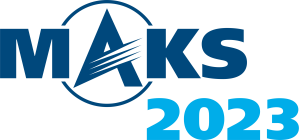 Заполненный Перечень в текстовом формате Word,а также скан-копию заполненного, подписанного и заверенного печатью Перечня отправить Устроителю  по электронной почте не позднее 23 июня 2023 г.АО "Авиасалон", e-mail: list@aviasalon.comтел. 8(495) 925 64 64, доб. 535Полное наименование организации:Полное наименование организации:Страна:Адрес:Ф.И.О. контактного лица:Ф.И.О. контактного лица:Тел.:e-mail:Участник гарантирует, что данный перечень не содержит образцов продукции военного назначения и рекламно-информационных материалов (РИМ) о продукции военного назначенияДолжность, Фамилия, И.О. руководителя ____________________ м.п.№п/пНаименование экспонатаЕдиница измеренияшт. - штукк-т - комплектКоличествоВид экспоната:натурный образец/макет/модель - для образцов;буклет/плакат/брошюра/листовка - для РИМВид экспоната:натурный образец/макет/модель - для образцов;буклет/плакат/брошюра/листовка - для РИМ123455Должность, Фамилия, И.О. руководителя ____________________ м.п.Должность, Фамилия, И.О. руководителя ____________________ м.п.Должность, Фамилия, И.О. руководителя ____________________ м.п.Должность, Фамилия, И.О. руководителя ____________________ м.п.Должность, Фамилия, И.О. руководителя ____________________ м.п.ДатаДата